Base legal: Ley de Bancos: Artículo 22.Ley de Bancos Cooperativos y Sociedades de Ahorro y Crédito: Artículo 11.Normas Para La Apertura, Funcionamiento y Cierre de Agencias (NPB1-14).  Requisitos Solicitud expresa dirigida a la Superintendencia del Sistema Financiero, 60 días previos a la fecha de cierre de la Agencia y/o Establecimiento, que indique la fecha en que cesará la atención al público;Justificación documentada respecto a la decisión de cierre que pretende efectuar. Copia de las medidas adoptadas para informar a los usuarios sobre el término de los servicios de la agencia y sobre las opciones de atención en otras agenciasNombre del Trámite No. BCS-009CIERRE DE AGENCIAS Y ESTABLECIMIENTOSCIERRE DE AGENCIAS Y ESTABLECIMIENTOSNombre de la IntendenciaIntendencia de Bancos Cooperativos y Sociedades de Ahorro y Crédito.Intendencia de Bancos Cooperativos y Sociedades de Ahorro y Crédito.Sujetos que aplican el trámite en específicoBancos CooperativosSociedades de Ahorro y CréditoPlazo: 30 días calendariosFecha de última actualización24/05/202324/05/2023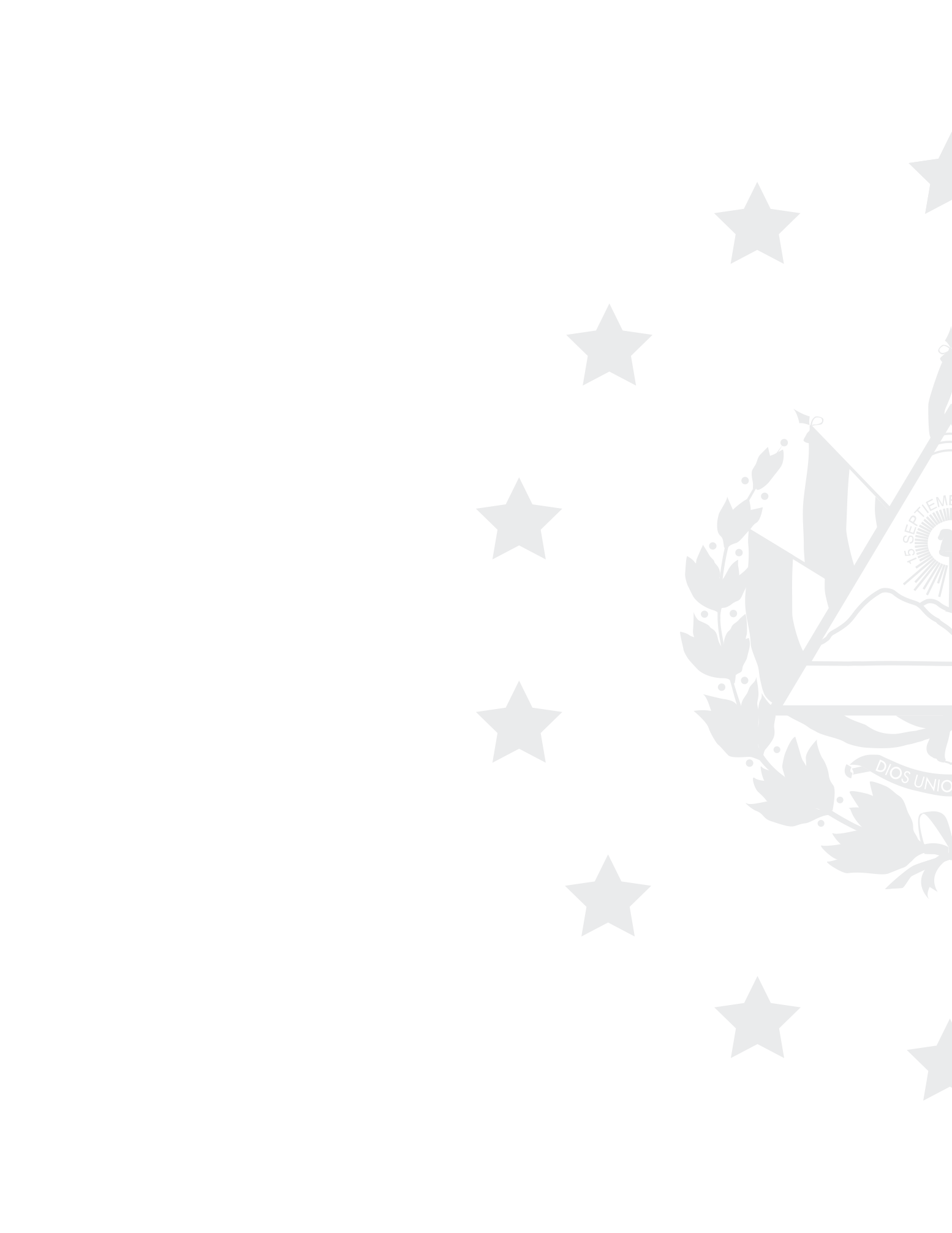 